Marcigny, le 12/06/2020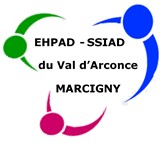 Contact :  Laurence CHARRIERService : SOINSRéf. : MV/2020.06.L’EHPAD-SSIAD DU VAL D’ARCONCE de Marcigny (71 110) RECHERCHEUn infirmier diplômé d’Etat H/F en CDD 80% du 01/07 au 30/09/2020Peuvent également candidater Les infirmiers diplômés en juillet 2020 Au sein de l'équipe de soins (IDE, AS, AMP) encadrée par la cadre de santé, vous participez au confort et au bien-être des résidents grâce à votre prise en soins et à un relationnel de qualité. Vous assurez auprès des résidents les soins infirmiers qui leur sont nécessaires au quotidien (préparation et distribution des produits médicamenteux, réalisation de pansements, prélèvement, prises de tension…), visant à maintenir et restaurer l'état de santé et l’autonomie du résident. Vous travaillez en étroite collaboration avec le reste de l’équipe et l'ensemble des professionnels de santé intervenant auprès des résidents. Enfin, vous participez à l'élaboration des projets de vie personnalisés des résidents, ainsi qu'à la mise en place de projets adaptés (nutrition, démence et maladies apparentées, incontinence et hygiène etc), contribuant ainsi au développement de la démarche qualité et des bonnes pratiques professionnelles.Infirmier(e) diplôme(e) d'Etat, vous êtes familiarisé(e) et sensibilisé(e) aux personnes âgées et possédez de bonnes connaissances en gérontologie.Vous avez développé de fortes qualités professionnelles et humaines : relationnel, écoute, partage, disponibilité, sens des responsabilités et esprit d'équipe qui vous aident au quotidien dans votre prise en soins. L’établissement accueille 69 résidents permanents et propose également 5 places d'accueil temporaire.Les candidatures sont à adresser par courrier ou mail à :Laurence CHARRIERCadre supérieur de santéEHPAD-SSIAD DU VAL D’ARCONCE MARCIGNY1 place Irène Popard71 110 Marcignycss-ehpad.marcigny.semur@orange.fr 